Smlouva o sdružených službách dodávky elektřiny pro hladinu NNuzavřená dle ust. 50 dost. 2 zákona č. 458/2000 sb., energetického zákona a ust. S 269 odst. 2 zákona č. 513/1991 Sb., obchodního zákoníku, v platném zněníse sídlem: Bezručova 980, Kolin Il, 280 02 lč: 46390367 DIČ:Číslo zákazníka: 46390367 (dále jen jako „zákazník”)(společně jako „smluvní strany”)Uzavírají níže uvedeného dne, měsíce a roku smlouvu o sdružených službách dodávky elektřiny následujícího znění:Předmět smlouvyObchodník se zavazuje poskytnout zákazníkovi sdružené služby dodávky elektřiny, tzn. dodávat sjednané množství silové elektřiny zákazníkovi v odběrném místě, jakož i zajistit pro zákazníka distribuci elektřiny a systémové služby. Obchodník se dále zavazuje převzít závazek zákazníka odebrat sjednané množství elektřiny z elektrizační soustavy, tzn. převzít odpovědnost za odchylku v daném odběrném místě.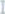 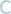 Zákazník se zavazuje zaplatit obchodníkovi řádně a včas za dodávku elektřiny, distribuci elektřiny a související služby dohodnutou cenu.Práva a povinnosti smluvních stran jsou blíže specifikovány v Obchodních podmínkách společnosti Amper Market, a.s., které jsou přílohou č. 1 této smlouvy a spolu se smlouvou tvoří nedílný celek (dále jen Obchodní podmínky obchodníka”).Il.Specifikace odběrného místaViz samostatná příloha — příloha č. 2.Zákazník prohlašuje, že má příslušná majetkoprávní oprávnění k odběrnému místu uvedeném v předchozím odstavci a zavazuje se, zajistit v souladu s platnou právní úpravou připojení odběrného místa specifikovaného v předchozím odstavci k distribuční soustavě příslušného provozovatele distribuční soustavy.Předávací místo je místem, ve kterém se uskutečňuje předání a odběr dodávky elektřiny, a které je v přípojkové nebo rozpínací skříni, na vývodu za transformační stanice či svodu z venkovního vedení nízkého napětí, ze kterého je připojeno odběrné místo specifikované v prvním odstavci tohoto článku.Z důvodu provozních potřeb může být v průběhu trvání smlouvy měněn počet měřících nebo odběrných míst zákazníka, a to jak zrušením odběrných míst uvedených v této smlouvě, tak zřízením nových odběrných míst, v této smlouvě neuvedených. Obchodník se zavazuje i pro tyto případy garantovat cenu dle této smlouvy a neprodleně po oznámení o zřízení nového odběrného místa zahájit dodávku elektřiny.Časová specifikace dodávek elektřinyObchodník se zavazuje dodávat zákazníkovi elektřinu v souladu s touto smlouvou a Obchodními podmínkami obchodníka.Datum zahájení dodávky: 01.01.2013 00•.00h Datum ukončení dodávky: 31.12.2014 24:00hZa neodebrání nebo překročení předpokládaného množství elektřiny si obchodník nebude nárokovat jakékoliv sankce.IV.Podmínky dodávky elektřinyObchodník se zavazuje dodávat zákazníkovi elektřinu za podmínek uvedených v této smlouvě a Obchodních podmínkách obchodníka.Pokud obchodník nezahájí plnění dodávky ve sjednaném termínu z důvodů překážek na straně obchodníka, je povinen zaplatit zákazníkovi smluvní pokutu ve výši součinu nedodaného množství elektřiny a jednotkové ceny stanovené jako rozdíl mezi maximální cenou náhradní dodávky stanovenou cenovým rozhodnutím Energetického regulačního úřadu platným pro smluvní období a cenou za silovou elektřinu stanovenou ve smlouvě. Úhradou této smluvní pokuty není dotčeno právo zákazníka na náhradu škody.                                        V.Podmínky distribuce elektřiny a systémových služebZákazník uděluje obchodníkovi souhlas, aby vlastním jménem a na vlastní účet uzavřel s příslušným provozovatelem distribuční soustavy smlouvu o distribuci pro odběrné místo. Zákazník se zavazuje řídit se podmínkami distribuce elektřiny příslušného provozovatele distribuční soustavy.Bližší úprava práva a povinností související s distribucí elektřiny a poskytováním systémových služeb je obsažena v Obchodních podmínkách obchodníka.Vl.Cena a platební podmínkyZákazník se zavazuje hradit obchodníkovi převodním příkazem zálohové platby za dodávku elektřiny dle zálohového kalendáře. Zálohy jsou splatné v jedné splátce vždy k 15. dni příslušného kalendářního měsíce.Cenu za dodávku elektřiny, za poskytování distribuce elektřiny a za související služby zákazník uhradí převodním příkazem na základě faktury vystavené obchodníkem, a to vždy po skončení příslušného fakturačního období. Faktury jsou splatné do 15 dnů od data vystavení. Bližší údajeVII.Platnost a trvání smlouvySmlouva nabývá platnosti dnem podpisu oběma smluvními stranami a účinnosti dnem zahájení dodávky elektřiny obchodníkem zákazníkovi.Smlouva je uzavírána na dobu určitou od 1.1.2013 do 31.12.2014 bez možnosti automatického prodlužování.V případech zrušení odběrného místa, zejména z důvodu převodu vlastnických práv k odběrnému místu, odstranění odběrného místa, demolice, zničení živelnou pohromou, je zákazník oprávněn ukončit smluvní vztah k danému odběrnému místu nejpozději do 30 dnů ode dne oznámení obchodníkovi o zrušení odběrného místa, a to bez finančního nároku obchodníka.VlIl.Závěrečná ustanoveníZákazník svým podpisem potvrzuje, že se s touto smlouvou řádně seznámil a převzal od obchodníka Obchodní podmínky obchodníka a Ceník obchodníka.Změny této smlouvy mohou být činěny pouze písemně, dle zásad stanovených v Obchodních podmínkách obchodníka.Smluvní strany se zavazují vzájemně se s dostatečným časovým předstihem informovat o veškerých změnách, které by mohly mát vliv na plnění této smlouvy.Pokud by se některé ujednání této smlouvy stalo neplatným či neúčinným, smluvní strany se zavazují nahradit takové ujednání platným ujednáním v souladu s předmětem a účelem této smlouvy. Neplatnost či neúčinnost jakéhokoliv ujednání nemá vliv na platnost a účinnost ostatních ujednání této smlouvy.Smlouva je vyhotovena ve dvou stejnopisech, z nichž po jednom obdrží každá ze smluvních stran.Smlouva obsahuje následující přílohy:Příloha č. 1. Obchodní podmínky obchodníkaPříloha č. 2 Seznam odběrných míst zákazníkaSmluvní strany prohlašují, že tato smlouva vyjadřuje jejich svobodnou a skutečnou vůli, a na důkaz tohoto připojují ke smlouvě své podpisy.V Kolíně dne 17.2.2012………………………….			V Kolíně dne 17.2.2012………………….Obchodník:Amper Market, a.s.Se sídlem Antala Staška 1076/33a, 140 OO Praha 4IC: 241 28 376DIČ: CZ24128376Zapsaná v obchodním rejstříku vedeném Městským soudem v Praze, oddíl B vložka 17267 (dále jen jako „obchodník”)Zákazník:Základni škola Kolín II., Bezručova 980